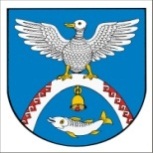 от 07 апреля 2016 г.   № 162Об исключении земельных участков из целевого земельного фонда для предоставления в собственность гражданам для ведения личного подсобного хозяйства с возведением жилого дома и индивидуального жилищного строительства бесплатноРуководствуясь Законом Республики Марий Эл от 27 февраля 2015 г. 
№ 3-З «О регулировании земельных отношений в Республике Марий Эл», Положением о порядке и условиях однократного предоставления земельных участков в собственность граждан для ведения личного подсобного хозяйства с возведением жилого дома и индивидуального жилищного строительства бесплатно, утвержденным решением Собрания депутатов муниципального образования «Новоторъяльский муниципальный район» от 24 ноября 2010 г. № 154, и в соответствии с постановлениями Администрации муниципального образования «Новоторъяльский муниципальный район»     17 февраля 2016 г. № 48 «О предоставлении земельного участка    Юртикову Р.В. в собственность бесплатно», 17 февраля 2016 г. № 49 «О предоставлении земельного участка Кузьминых О.Н. в собственность бесплатно», 18 марта 2016 г. № 116 «О предоставлении земельного участка Гаевской С.Е. в собственность бесплатно», Администрация муниципального образования «Новоторъяльский муниципальный район»П О С Т А Н О В Л Я Е Т :1. Исключить земельные участки, включенные в целевой земельный фонд для предоставления в собственность гражданам для ведения личного подсобного хозяйства с возведением жилого дома и индивидуального жилищного строительства бесплатно, их местоположение: Республика Марий Эл, Новоторъяльский район, пгт. Новый Торъял,
ул. Колхозная, позиция 33 а, кадастровый номер 12:07:0000000:215, площадью 960 кв.м., категория земель – земли населенных пунктов, для индивидуального жилищного строительства;Республика Марий Эл, Новоторъяльский район, пгт Новый Торъял, кадастровый номер 12:07:0100103:136, площадью 1262 кв.м., категория земель – земли населенных пунктов, для индивидуального жилищного строительства;Республика Марий Эл, Новоторъяльский район, пгт Новый Торъял,     ул. Мелиораторов, кадастровый номер 12:07:1700108:637, площадью 1190 кв.м., категория земель – земли населенных пунктов, для ведения личного подсобного хозяйства.2. Разместить настоящее постановление на официальном сайте муниципального образования «Новоторъяльский муниципальный район» в информационно-телекоммуникационной сети интернет httpHYPERLINK "http://toryal.ru/"://HYPERLINK "http://toryal.ru/"toryalHYPERLINK "http://toryal.ru/".HYPERLINK "http://toryal.ru/"ru.3. Контроль за исполнением настоящего постановления возложить на заместителя Главы Администрации муниципального образования «Новоторъяльский муниципальный район» на Сидоркину Л.А.Глава Администрации муниципального образования«Новоторъяльский муниципальный район»                                                                         В.Блинов“У ТОРЪЯЛ  МУНИЦИПАЛЬНЫЙ РАЙОН”МУНИЦИПАЛЬНЫЙ ОБРАЗОВАНИЙЫНАДМИНИСТРАЦИЙЖЕПУНЧАЛАДМИНИСТРАЦИЯМУНИЦИПАЛЬНОГО ОБРАЗОВАНИЯ“НОВОТОРЪЯЛЬСКИЙ  МУНИЦИПАЛЬНЫЙ  РАЙОН”ПОСТАНОВЛЕНИЕ